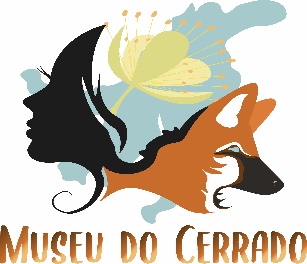 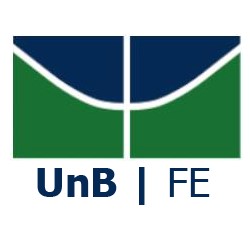 O Museu do Cerrado está com o processo de seleção para bolsa de extensão aberto.
As pessoas candidatas devem acessar o SIGAA com seu login e senha, entrar no menu “Bolsas", "Oportunidades de bolsas", “Tipo de bolsa: Extensão”, selecionar o projeto “Museu do Cerrado, espaço virtual multidisciplinar para a promoção da Educação Ambiental” e se cadastrar. Processo de seleçãoA seleção do(a) bolsista será feito mediante análise do currículo lattes e as informações inseridas no SIGAA para participação no projeto de extensão no momento da inscrição. A divulgação do resultado será feita por meio de endereço eletrônico.CronogramaInscrição no SIGAA: 10 a 12 de abril de 2024Realização do processo seletivo e divulgação do resultado por e.mail: 13/04/2024Início dos trabalhos: 15/4/2024Critérios de seleção- Ter disponibilidade de 15 horas semanais presenciais e/ou online em combinação com o coordenador, conforme o Edital do PIBEX (2 pontos)- Estar inscrito nos seguintes cursos de graduação: Pedagogia, Museologia ou Computação (1 ponto)- Ter cursado disciplinas relacionadas com questões ambientais (1 ponto)- Justificativa sobre a importância do Museu do Cerrado como instrumento de divulgação científica (1 ponto)# Critério de desempate: ter experiência em pesquisa realizada em iniciação científica ou extensãoCompromisso do(a) bolsista- Elaboração de relatórios semanais sobre as atividades realizadas no projeto- Participação em reuniões da equipe do projeto para o planejamento e a avaliação das atividades- Participação nas atividades acadêmicas relativas ao projeto e às atividades de extensão propostas pelo DEX, como forma de construção e difusão do conhecimento e da prática extensionista- Participação do Encontro de Estudantes Extensionista da UnB 2024 a se realizar durante a Semana Universitária entre os dias 23 a 27 de setembro de 2024.- Encaminhamento do Relatório Final via SIGAA, de modo a apresentar o desenvolvimento e os resultados do trabalho ao término da vigência do projeto.Após divulgação do resultado da seleção, o/a bolsista selecionado(a) deverá preencher o termo de compromisso de estudante extensionista via SEI junto ao coordenador do projeto.Em caso de dúvidas, entrar em contato por e.mail: roscorrea@unb.brA participação neste Edital não gerara qualquer vínculo empregatício entre o/a estudantes e a Universidade de Brasília.